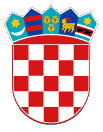         REPUBLIKA HRVATSKAOSJEČKO-BARANJSKA ŽUPANIJA       OPĆINA VLADISLAVCI                 NAČELNIK              Na temelju članka 10. Zakona o pravu na pristup informacijama ( «Narodne novine» broj 25/13) i članka 36. Statuta Općine Vladislavci („Službeni glasnik“ Općine Vladislavci broj 3/13), Općinski načelnik Općine Vladislavci donosiODLUKUo ostvarivanju javnosti rada izvršnog tijela  Članak 1.Ovom Odlukom uređuje se način ostvarivanja javnosti rada izvršnog tijela Općine Vladislavci.Članak 2.Javnosti rada izvršnog tijela Općine Vladislavci ostvaruje se:dostavom prijedloga akata upućenih Općinskom vijeću i medijima koji prate rad Općine,podnošenjem izvješća o radu Općinskom vijeću te odgovorima na pitanja članova Općinskog vijeća o radu izvršnog tijela, u skladu sa zakonom,aktivnim objavljivanjem informacija u dnevnim tiskovinama,objavljivanje priopćenja o aktivnostima iz djelovanja izvršnog tijela,stalnom dostupnošću izvršnog tijela pitanjima novinara, izravno ili putem službenika zaduženim za odnose s javnošću, u skladu s Zakonom o medijima,objavom akata iz djelokruga izvršnog tijela u «Službenom glasniku općine Vladislavci», kao i na web stranici Općine,objavom informacija o djelovanju izvršnog tijela na web stranici Općine,primanje stranaka u okviru građanskog sata,mogućnost izravne komunikacije s izvršnim tijelom putem elektroničke pošte,rješavanjem o pojedinačnim zahtjevima za pristup informacijama koje Općina posjeduje, kojima raspolaže, odnosno koje nadzire, u skladu sa Zakonom o pravu na pristup informacijama,ostvarivanjem prava na predstavke, u skladu s propisima koji uređuju spomenutu materiju,sudjelovanjem u javnim raspravama i drugim načinima komuniciranja s javnošću propisanim zakonom,ostalim načinima koje u pojedinim slučajevima odredi Općinski načelnik.Članak 3.Ova Odluka stupa na snagu osmog dana od dana donošenja i bit će objavljena u „Službenom glasniku“ Općine Vladislavci i na web stranici Općine Vladislavci.KLASA: 011-01/15-01/01URBROJ: 2158/07-03-15-01Vladislavci, 21. travnja 2015.Općinski načelnikMarjan Tomas, v. r.